Name__________________________________________			Block____The Road to the Civil War: A ProjectStudents will complete a variety of items during this project, but will have options.  The following is a list of tasks every student must completePart 1: Every student will complete the Causes of the Civil War topic summaries.Part 2:Every student will complete the Road to the Civil War Map.Part 3:Students have several options for the last part of the project:Option 1: Students will create a Prezi using the Timeline template that is based on all of the causes of the Civil War.  Students must put all 10 of the causes on the timeline with dates, summaries, consequence to the war, and relevant images.Option 2: Students will write an essay in which they choose the 3 most significant causes of the Civil War.  Essays will have a strong thesis as well as supporting details, and a conclusion.  Essays will be at least 700 words (2+ pages typed, double-spaced, 12 point font).Option 3: Students will create a piece of art (drawing, painting, song lyrics, poem, etc.) that portrays one of the causes of the Civil War.  Students will also write a 1 page essay on that particular topic.Option 4: Students will create a scene from a play about one of the causes of the Civil War. A group of 2 or 3 can work together and must present to the class.  The script must be at minimum 3 pages long and approved by me.***This project will count as a test grade as well as a project grade for this unit as you will not be taking a traditional written test.Causes of the Civil War TopicsUse your text book to research the following topics and respond to the prompts.1. The Missouri Compromise (1820) p. 428-430	Summary of the event:	How did the event contribute as a cause of the Civil War? 2. The South Carolina Nullification Crisis (1832-1833) p. 337-338Summary of the event:	How did the event contribute as a cause of the Civil War? 3. The Wilmot Proviso (1846) p. 429	Summary of the event:	How did the event contribute as a cause of the Civil War? 4. The Compromise of 1850 p. 432-435	Summary of the event:	How did the event contribute as a cause of the Civil War? 5. The publication of Harriet Beecher Stowe’s Uncle Tom’s Cabin (1851-1852) p. 435	Summary of the event:	How did the event contribute as a cause of the Civil War? 6. The Kansas-Nebraska Act (1854) p. 436-438	Summary of the event:	How did the event contribute as a cause of the Civil War? 7. The Dred Scott Supreme Court case (1857) p. 439-440	Summary of the event:	How did the event contribute as a cause of the Civil War? 8. The Lincoln-Douglas debates (1858) p. 441-443	Summary of the event:	How did the event contribute as a cause of the Civil War? 9. John Brown’s raid on Harper’s Ferry (1859) p. 443-444	Summary of the event:	How did the event contribute as a cause of the Civil War? 10. The election of Abraham Lincoln (1860) p. 444-445	Summary of the event:	How did the event contribute as a cause of the Civil War? Road to the Civil War MapOn a map of the United States you must label, draw, and color the following items.  Use the links below for help.http://lincoln.lib.niu.edu/fimage/lincolnimages/us_1860_slv_041001_400.jpghttp://www.nps.gov/nr/twhp/wwwlps/lessons/127liho/127images/127map3cl.gifhttp://www.mrlincoln.com/images/map1860.gifhttp://www.sonofthesouth.net/slavery/slave-maps/slave-census.htmhttp://mrkash.com/activities/images/election1860map.jpgDraw the configuration of US states and territories in 1860 over a map of current statesSlave statesFree StatesTerritories open to slaveryMissouri Compromise LineNumber of slaves in each stateResults by state of Election of 1860***You must make a key for the map***Most states will require more than one color so plan accordingly!!!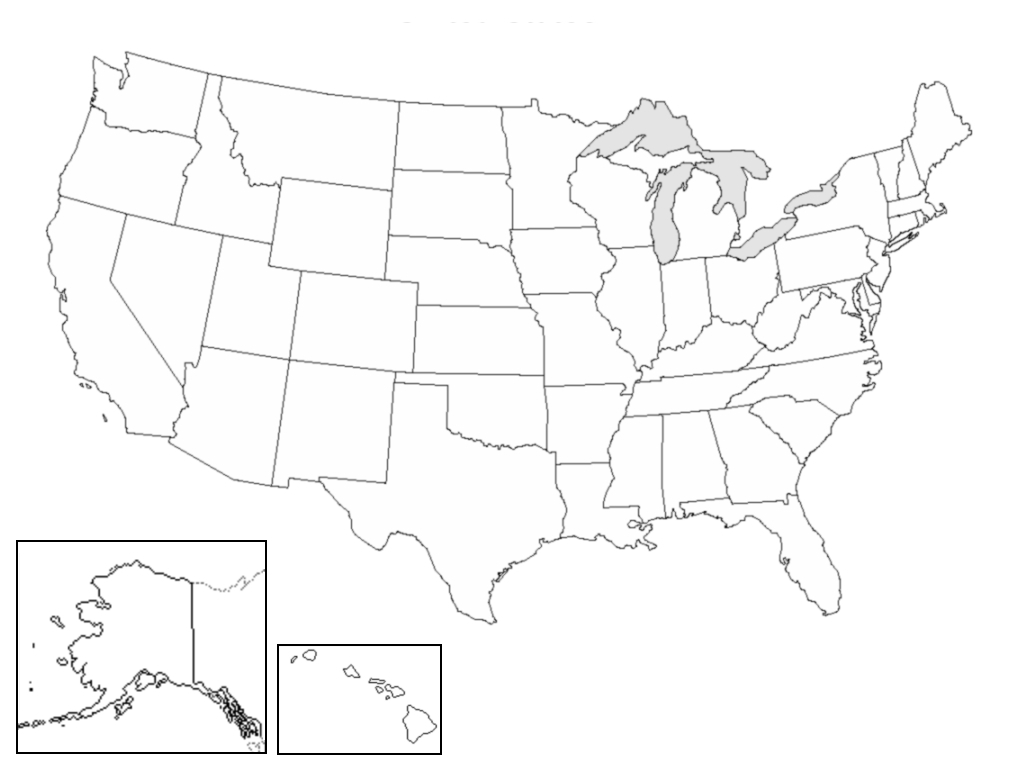 